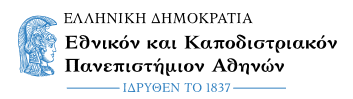 ΦΙΛΟΣΟΦΙΚΗ ΣΧΟΛΗ ΤΜΗΜΑ  ΙΣΠΑΝΙΚΗΣ ΓΛΩΣΣΑΣ ΚΑΙ ΦΙΛΟΛΟΓΙΑΣΠΡΑΚΤΙΚΗ ΑΣΚΗΣΗ ΦΟΙΤΗΤΩΝ Επιστ. Υπεύθυνος: Αγγελική ΑλεξοπούλουΠανεπιστημιούπολη, Αθήνα 157 71Tηλ. 210-7277492Email: aalexop@spanll.uoa.gr AITΗΣΗ ΕΚΔΗΛΩΣΗΣ ΕΝΔΙΑΦΕΡΟΝΤΟΣΣΤΟ ΠΡΟΓΡΑΜΜΑ «ΠΡΑΚΤΙΚΗ ΑΣΚΗΣΗ ΦΟΙΤΗΤΩΝ ΙΣΠΑΝΙΚΗΣ ΓΛΩΣΣΑΣ ΚΑΙ ΦΙΛΟΛΟΓΙΑΣ»1.	ΕΠΩΝΥΜΟ:												ΟΝΟΜΑ:													ΟΝΟΜΑΤΕΠΩΝΥΜΟ ΠΑΤΡΟΣ:										ΟΝΟΜΑΤΕΠΩΝΥΜΟ ΜΗΤΡΟΣ:										ΔΙΕΥΘΥΝΣΗ ΚΑΤΟΙΚΙΑΣ: 										ΠΕΡΙΟΧΗ:							Τ.Κ.						ΤΗΛ.:														Email:														Α.Δ.Τ. (Αστ. Ταυτότητα): 											A.Φ.Μ:							ΔΟΥ:						AMKA: 													ΑΜΑ ΙΚΑ:												 	Α.Μ.Σ.:							Εξάμηνο φοίτησης:			2.	Αριθμός οφειλόμενων μαθημάτων:										Μέσος όρος βαθμολογίας μαθημάτων:								3.	Ξένες γλώσσες (επίπεδο):Αθήνα:								Ο/Η Αιτών/ούσα			